                               Greenwood School Curriculum Summaries Physical Education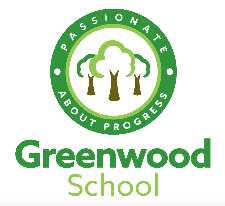 Greenwood School Curriculum Summaries Physical EducationTerm: Spring 1 & 2 KS4 Individual/ Partner ActivitiesLesson nameLesson outlineOnline link(s) Other ResourcesFitness TestingTo know what fitness tests are used to measure the 11 components of fitnesshttps://www.youtube.com/watch?v=g-iu4uMjHkc Health and Fitness workbookFitness componentsTo know all skill related and health related components of fitness needed for different sporting and fitness activities.https://www.youtube.com/watch?v=votc_Gdfo4c Health and Fitness workbookMajor muscles of the human bodyTo know the location of the major muscles of the human bodyhttps://www.youtube.com/watch?v=z7psWfRLXFY Health and Fitness workbookCircuit TrainingTo know what circuit training is To set up an extended circuit training session that develops whole body fitnessTo complete a circuit training sessionhttps://docs.google.com/spreadsheets/d/1pFodDTHCtzpEO1ISLgEH33rqh-hmSjKRB7zNP9xhh4E/edit#gid=0 https://www.youtube.com/watch?v=jfQQ7tswfdM Health and Fitness workbookWeight TrainingTo know what weight training involves and be able to create your own weight training sessionTo complete a weight training session https://www.youtube.com/watch?v=9JHs7IZz_a4 Health and Fitness workbookInterval TrainingTo know what interval training involves and be able to create your own interval training sessionTo complete an interval training session https://www.youtube.com/watch?v=X4BOxPVpqyA  https://www.youtube.com/watch?v=WkRyOOQCVbo Health and Fitness workbookFartlek TrainingTo know what weight training involves and be able to create your own weight training sessionTo complete a weight training sessionhttps://www.youtube.com/watch?v=H5QOVSsKH9Y Health and Fitness workbookContinuous TrainingTo know what continuous training involves and be able to create your own continuous training sessionTo complete a continuous training sessionhttps://www.youtube.com/watch?v=xRN1g_vfDDw Health and Fitness workbook6-week Fitness programmeTo create your own fitness session once a week over a 6-week period.To complete these sessions showing progressive overload to enhance fitness levels.https://www.healthline.com/health/progressive-overload#benefits https://www.youtube.com/watch?v=HiJ1uLuTNxo Fitness Training LogLesson nameLesson outlineOnline link(s) Other ResourcesTable tennis rulesTo know the rules of table tennis and follow these rules in a competitive gamehttps://www.youtube.com/watch?v=RP3v_fApvzU https://www.youtube.com/watch?v=9ZoEMXyP9Lc https://www.youtube.com/watch?v=9ZoEMXyP9Lc Table tennis bookletDecision MakingSkillsTo be able to select the best position/option when playing table tennishttps://www.youtube.com/watch?v=iTzWK_ONwKo Decision making SkillsTo be able to show appropriate tactics when participating in table tennishttps://www.youtube.com/watch?v=Yxnj6qMaW1k Performing skills Performing skills with control and precision – Servinghttps://www.youtube.com/watch?v=3ssudjz0PiU Table tennis bookletPerforming SkillsPerforming skills with control and precision – Rallyinghttps://www.youtube.com/watch?v=9gwy_2pvuns Table tennis bookletPerforming SkillsPerforming skills with control and precision- Forehand Drivehttps://www.youtube.com/watch?v=xnMf8J6UFZs Table tennis bookletPerforming SkillsPerforming skills with control and precision- Backhand Drivehttps://www.youtube.com/watch?v=cgdeQllLahETable tennis bookletPerforming SkillsPerforming skills with control and precision- Spin shotshttps://www.youtube.com/watch?v=KVaWcIAyKgQ https://www.youtube.com/watch?v=P38tGd0sFy8 https://www.youtube.com/watch?v=VKAFl9ZpbKE  Table tennis bookletPerforming SkillsPerforming Skills with control and precision- Attacking Principles https://www.youtube.com/watch?v=T8dHrFpZ8LA https://www.youtube.com/watch?v=Ohfm0lmsA40 Table tennis bookletPerforming Skills Performing Skills with control and precision- Defensive Principleshttps://www.youtube.com/watch?v=QU-Wlvz_JX0 Table tennis bookletPerforming SkillsPerforming skills with control and precision- Umpiring competitive gameshttps://www.youtube.com/watch?v=RP3v_fApvzU https://www.youtube.com/watch?v=9ZoEMXyP9Lc Table tennis bookletReviewing performanceTo identify own strengths when participating in a chosen activityTable tennis BookletReviewing performanceTo identify ways in which own performance can be improvedTable tennis bookletReviewing performanceTo identify ways in which performance of others could be improvedTable tennis booklet